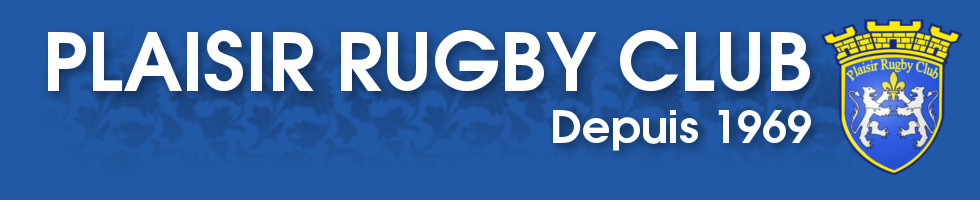 FICHE SANITAIRE DE LIAISONTournoi de CESTAS (33) - Du 27 au 29 mai 2022NOM (du joueur) : 						Prénom :Je soussigné(e)  ☐ Madame 	☐MonsieurNOM : 								Prénom :Responsable de l’enfant, en qualité de ☐père  ☐ mère  ☐ tuteurAdresse :Code postal : 				Ville : Adresse mail : Téléphone (souligner la ligne sur laquelle vous êtes joignable rapidement)Portable : 						Bureau ou domicile : N° de sécurité sociale du parent ayant droit : Adresse complète du centre de sécurité sociale :Autorisation de soins et renseignements médicaux :J’autorise les responsables administratifs de la catégorie minimes masculins (M14) à faire donner à l’enfant les soins médicaux et chirurgicaux qui pourraient être nécessaires en cas d’accident lors des activités du 27 mai et du tournoi du 28 mai 2022 à CESTAS : intervention chirurgicale urgente, maladie contagieuse ou toute autre affection grave entrainant la nécessité de consulter un praticien en urgence.L’enfant a reçu les vaccinations et rappels obligatoires suivants (indiquer dans la deuxième ligne du tableau la date du dernier rappel :L’enfant a déjà contracté les maladies suivantes (cocher la/les cases correspondantes) : ☐Scarlatine	☐Rougeole	☐Rubéole	☐Coqueluche	☐Varicelle	☐CovidSi l’enfant est allergique, merci de préciser (allégies médicamenteuses connues) : Si votre enfant doit suivre un traitement pendant le séjour il devra remettre à l’encadrement les médicaments et l’ordonnance. Sans ces éléments aucun traitement ne pourra être administré.Autres particularités médicales et précautions à prendre : Cas d’urgence : accidentLa personne à contacter en mon absence et qui s’engage à accueillir mon enfant en cas de retour anticipé suite à un problème de santé nécessitant un retour est : ☐Madame 	☐MonsieurNom : 							Prénom : Lien de parenté avec l’enfant :Adresse : Code postal : 					Ville : Adresse mail : Téléphone portable :Téléphone domicile :Téléphone bureau : Informations complémentairesPrix du séjour :Une participation de 100 euros est demandée pour chaque enfant qui est payable en plusieurs fois.Un complément peut être versé par ceux qui le souhaitent/peuvent, un reçu pour don sera établi en retour.Pour les dons merci de le préciser lors de la remise.Les chèques bancaires sont à libeller à l’ordre du PRCRégime alimentaire☐Traditionnel		☐Végétarien 	☐Autre (préciser) :Pour les allergies alimentaires connues, merci de joindre une liste exhaustive de tous les allergènes lors de la remise de cette fiche avec le protocole de soin à mettre en place.Droits à l’imageCette autorisation a été donnée lors de l’inscription en début de saison et vaut pour la durée de la licence (saison 2021/2022).Engagement de la familleJe m’engage à remettre lors de l’inscription les documents suivants : ☐Une attestation de l’assurance maladie ☐La copie de la carte de mutuelle☐La liste des allergènes et le protocole de soinsJe m’engage à rembourser aux organisateurs l’intégralité des frais avancés pour mon compte à l’occasion de frais médicaux, pharmaceutiques et matériel (exemple : béquilles, minerve,…). A réception de ce règlement les feuilles de soin et/ou factures seront remises.Je comprends que l’inscription ne sera définitive qu’à réception de cette fiche correctement complétée et accompagnée des documents requis et du paiement total (en cas de paiement en plusieurs fois merci d’indiquer la date d’encaissement au dos).M’assurer que mon enfant soit en possession de son pass sanitaire au moment du séjour et pendant toute la durée de celui-ci.Toute inscription est ferme et définitive. Le remboursement ne sera fait que sur présentation d’un certificat médical.Je déclare sincère et exact l’ensemble des informations données et tout particulièrement sur les pages 1 et 2 de cette fiche sanitaire.Fait àLeSignature d’au moins un parent précédée de la mention « lu et approuvé ».IMPORTANT : en application du nouveau règlement général sur la protection des données (RGPD) entré en vigueur dans l’Union Européenne le 25 mai 2018, nous apportons une grande importance au respect de vos informations personnelles. Les données relatives à votre adresse e-mail, postale, vos numéros de téléphone, votre nom et prénom, sont confidentielles et ne seront en aucun transmises à des tiers. Vos renseignements personnels ne sont en aucun cas partagés. L’ensemble des documents remis pour ce tournoi seront restitués à la fin de ce dernier.DIPHTERIETETANOSPOLIOMELITECOVID